بطاقة المشاركة 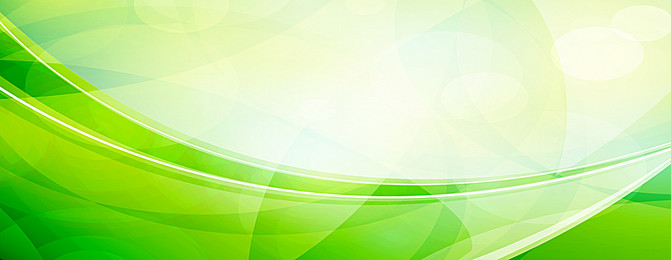 ـ اسم ولقب الباحث:  ..................................................................................ـ المؤسّسة التي ينتمي إليها:  .......................................................................ـ التخصّص الدقيق:  ............. ........................................................................ـ الدرجة العلمية: ........................................................................................   ـ البريد الإلكتروني: .....................................................................................ـ الهاتف النقال: .....................................................................................ـ محور المداخلة: ......................................................................................عنوان  المداخلة:......................................................................................- الملخص .......................................................................................................................................................................................................................................................................................................................................................................................................................................................................................................................................................................................................................................................................................................................................................................................................................... :.........................................................................................................................................................................................................................................................................................................................................................................................................................................................................................................................................................................................